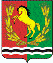 О внесении дополнений в постановлениеот 20.09.2012 года № 21-пВ соответствии с пунктом 22 Постановления Правительства Российской федерации от 16 мая 2011 года № 373 «О разработке и утверждении административных регламентов исполнения государственных функций и административных регламентов предоставления государственных услуг» в целях защиты прав юридических лиц и индивидуальных предпринимателей при осуществлении государственного контроля (надзора) и муниципального контроля, постановляю:1. Внести в постановление главы от 20 сентября 2012 года № 21-п «Об утверждении Административного регламента по выдаче справок администрацией  Старокульшариповского сельсовета » следующие дополнения:1.1. Раздел 11I. Административные процедуры, пункт 12 «Порядок обжалования  действий (бездействия)  и решений, осуществляемых(принимаемых) в ходе исполнения муниципальной услуги дополнить подпунктом 12.9  следующего содержания: « Решения главы муниципального образования по жалобе может быть обжаловано в судебном порядке в соответствии с законодательством Российской Федерации»2.  Настоящее постановление вступает в силу после его официального обнародования и подлежит размещению на официальном сайте муниципального образования Старокульшариповский сельсовет Асекеевского района.Глава  муниципальногообразования                                                                                 Р.Н.ХафизовРазослано:  в дело, прокурору Асекеевского района.П О С Т А Н О В Л Е Н И ЕГЛАВЫ МУНИЦИПАЛЬНОГО ОБРАЗОВАНИЯ СТАРОКУЛЬШАРИПОВСКИЙ  СЕЛЬСОВЕТАСЕКЕЕВСКОГО  РАЙОНА ОРЕНБУРГСКОЙ ОБЛАСТИ